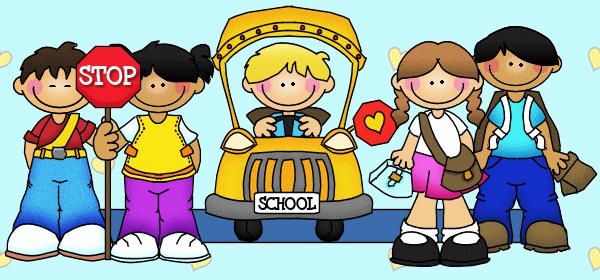 February 2016 Breakfast & Lunch MenuFebruary 2016 Breakfast & Lunch MenuFebruary 2016 Breakfast & Lunch MenuFebruary 2016 Breakfast & Lunch MenuFebruary 2016 Breakfast & Lunch MenuFebruary 2016 Breakfast & Lunch MenuFebruary 2016 Breakfast & Lunch MenuSundayMondayTuesdayWednesdayThursdayFridaySaturday1. Rolled Taco, Honeydew Milk & JuiceBBQ Rib Patty on mini sub Bun, Sweet Potato Puffs, Pinto Beans, Honeydew Melon2. Blueberry Muffin, Peaches, Milk & JuiceTaco Salad with Taco Sauce, Rice Krispie Treat, Sliced Peaches3. Biscuit & Gravy, Grapes, Milk & JuiceItalian Pasta Bake, Green Beans, Corn, Mini Garlic Toast. Grapes4. Strawberry Parfait, Toast, Jelly, Milk & JuiceChicken Strips, Celery and Cucumber Sticks with Ranch, Strawberry Waffle Snaps, Tropical Fruit5. Pancakes & Syrup, Milk & JuiceMax Stuffed Crust Pizza. Shredded Romaine with Sliced Tomatoes, Ranch Dressing, and Banana 6.7.8. Sausage, Egg & Cheese Flatbread, Milk & JuiceCheeseburger on Bun, Sliced Tomatoes, Sliced Onion, Sweet Potato Fries, and Mixed Fruit.9. PB & Jelly Uncrustable, Raisins Milk & JuiceBeef and Bean Burrito, Salsa, Refried Beans, Cheez its, and Raisins10. Biscuit & Gravy, Strawberries , Milk & JuiceCowboy Cavatini, Steamed Broccoli with Cheese Sauce, Savory Carrots, Mini Garlic Toast, and Strawberries 11. Cinnamon Mini, Cream Cheese Bagel Pull Apart, Pears, Milk & JuiceChicken and Noodles, Mashed Potatoes, Green Beans, Roll and Diced Pears12. Mini French Toast Bites, Syrup, Cantaloupe , Milk & Juice Bosco Cheese Stix, Spaghetti Sauce, Shredded Lettuce, Ranch Dressing and Cantaloupe13. 14.15. 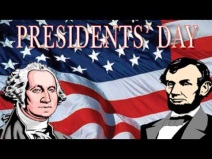 16. Chocolate chip Muffin, Blueberries, Milk & JuiceChef Salad with Chicken Fajita Meat, Ranch Dressing, Wheat Crackers, Oatmeal or Chocolate Chip Bar, Blueberries17. Biscuit & Gravy, Sliced Peaches , Milk & Juice Mini Lasagna Bites, Tomatoes, Garbonzo Beans, Garlic Toast, Spiced  Apples & Milk 18. Peach Parfait, Toast, Jelly, Milk & JuiceHam Patty Cauliflower & Cheese, Sweet Potatoes, Roll, Honey & Peaches & Milk19. Mini Blueberry Pancakes, Syrup, Grapes, Milk & JuiceCrispitos, Lettuce, Ranch, Cucumbers, Cool Ranch Doritos, Oranges wedges & Milk 20.21.22. Breakfast Bagel, Tropical Fruit,  Milk & JuiceChicken Patty on bun, Miracle Whip, Ranch Potato Wedges, Green Beans, Tropical Fruit & Milk23. Goody Bun, Banana, Milk & JuiceBeef Up Nachos, Salsa, Black Beans  & Milk24. Biscuit & Gravy, Mixed Fruit , Milk & JuiceSpaghetti  & Meat Sauce, Broccoli with Cheese, Mini Garlic Toast, Mixed Fruit  & Milk25. Strawberry Mini Bagel Pull Apart, Raisins, Milk & JuiceMac & Cheese, Red Beans, Carrots, Cinnamon Bun, Raisins  &  Milk26. Mini Maple Pancake Wraps, Syrup, Grapes,  Milk & JuicePizza Quesadilla with Chicken, Lettuce, Ranch, Cherry Tomatoes, Grapes & Milk27.28.29. Bacon Scramble Breakfast Pizza, Apricots, Milk & JuiceGrilled Cheese, Cauliflower with Cheeses,  Great Northern Beans, Apricots & Milk